Język  angielski -    grupa    Misie / Słoneczka              17.11.2020r        Hello  children!  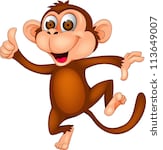 Drogie dzieci! Przywitajcie się ładnie po angielsku z waszymi rodzicami oraz ze swoją ulubioną zabawką. Pamiętajcie że aby powitać kogoś w języku angielskim mówmy do niego „ Hello”. Na powitanie zaśpiewajcie również ulubiona piosenkę małpki Cheeky pt. „Hello Cheeky"          https://www.youtube.com/watch?v=7JYV61He7iATeraz powtórzcie sobie  dwa  nowe słowa, których uczyliście się na ostatniej lekcji, kolory -  czerwony (red) i zielony (green).  Posłuchajcie tych nowych wyrazów i powtórzcie  sobie  kilka razyhttps://www.youtube.com/watch?v=-ZhS90sQTCMhttps://www.youtube.com/watch?v=mP_CNfe37VU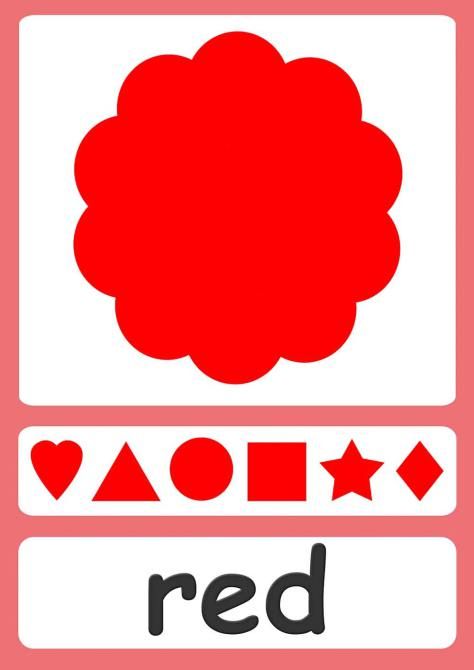 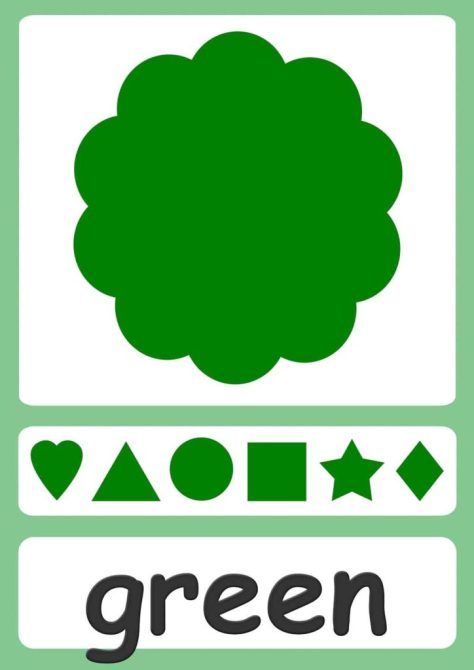 A teraz czas na zabawę, poproście swoich rodziców żeby się z wami pobawili. Wstańcie i popatrzcie dookoła, czy znajdziecie gdzieś te dwa kolory? Kiedy mama czy tata powiedzą wam „Touch red” ( dotknij coś czerwonego), będziecie musieli szybko znaleźć w swoim domu coś w kolorze czerwonym i (to może być zabawka, krzesło, pluszak, książka). Jak znajdziecie już przedmiot w danym kolorze, to dotknijcie go rączką i powiedzcie głośno RED. Tak samo będziecie się bawić szukając rzeczy w kolorze zielonym-  GREEN. Po odrobinie ruchu  czas na  piosenkę o kolorach RED  i  GREEN.   Piosenka  przypomina o  bezpieczeństwie na drodze, a kolory mają swoje znaczenie. Jak jesteśmy na ulicy  i chcemy przejść na drugą strone patrzymy na sygnalizator świetlny. Kolor zielony (Green) oznacza  GO – idź., a czerwony (red)  STOP- zatrzymaj się. I o tym właśnie jest poniższa piosenka, pt . „ Red light, Green light” https://www.youtube.com/watch?v=UjM0Cwu3Kwk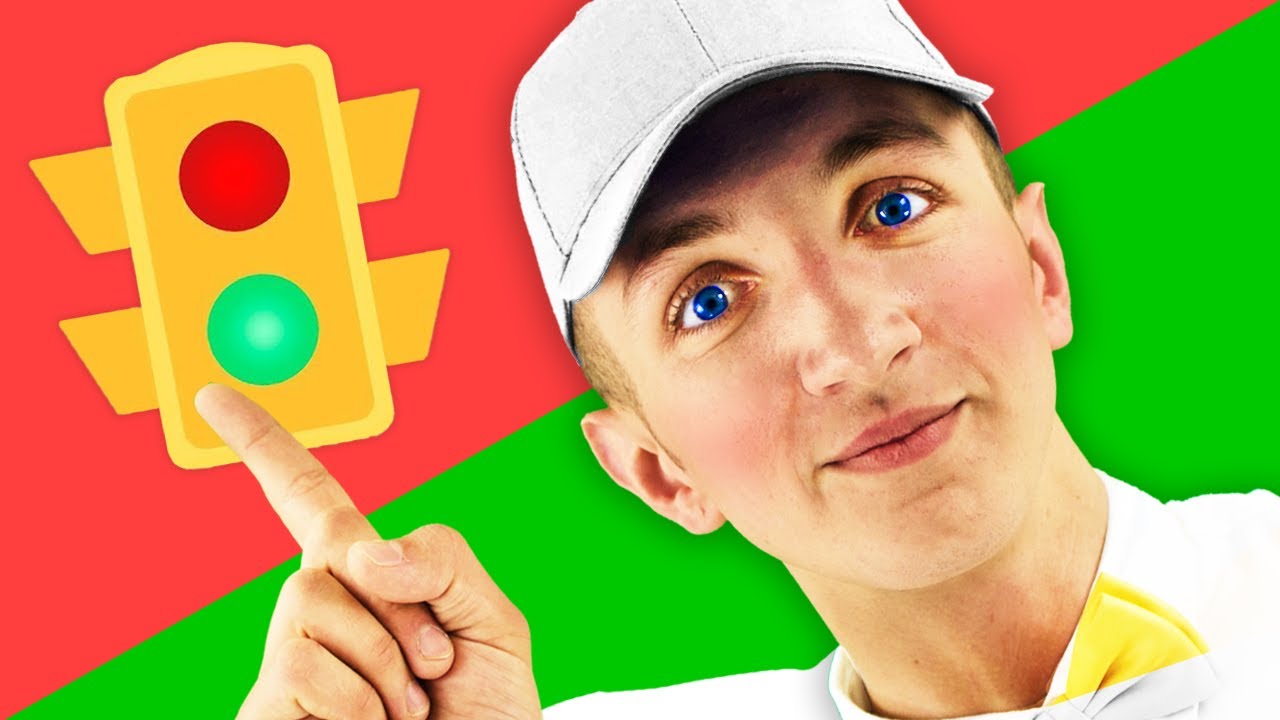 Na koniec zaśpiewajcie  piosenkę  żeby pożegnać się z małpką Cheeky:https://www.youtube.com/watch?v=vyxrwjQrkPg